Where is the spider?Cut apart the pictures and the spiders.  Arrange in a book or use a flash cards.  Tell your child where to put the spider and ask your child “Where is the spider?”  Have fun taking turns asking and answering the questions.  If your child cannot think of the word you can ask them yes/no questions (e.g. “is it under the house?”), give them choices (e.g. “on top or under the table”), or ask them “point to the spider.”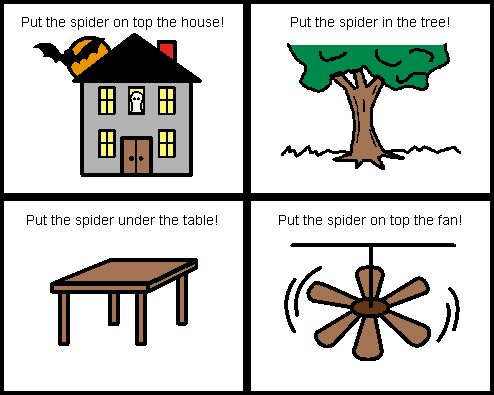 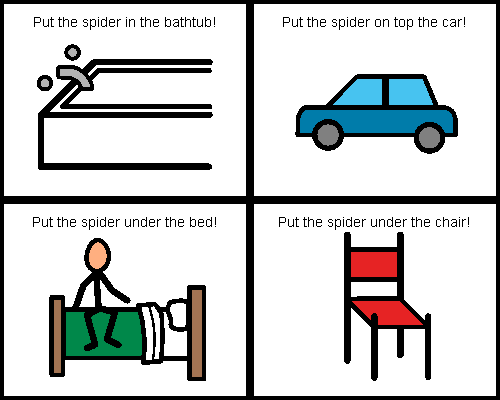 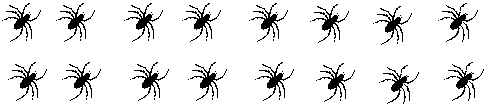 